                PEQUENOS 2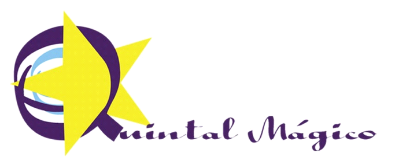 LISTA DE MATERIAIS PARA 2021 – USO INDIVIDUAL                 PEQUENOS 2LISTA DE MATERIAIS PARA 2021 – USO INDIVIDUAL TODOS OS ITENS DEVEM CONTER O NOME DO ALUNO01Camiseta (infantil e usada) para pintura01Creme dental (com nome)01Escova de dente (com nome)01Estojo para guardar a escova e o creme dental 01Garrafinha d’água02Pastinhas de plástico c/ grampo trilho- Tam A401Sacola retornável p/ roupas usadas (voltam na mochila)01Toalhinha com nome01Kit de higiene (Sabonete líquido, xampu, pente, repelente, protetor solar, lenço umedecido) 01Toalha de banho 